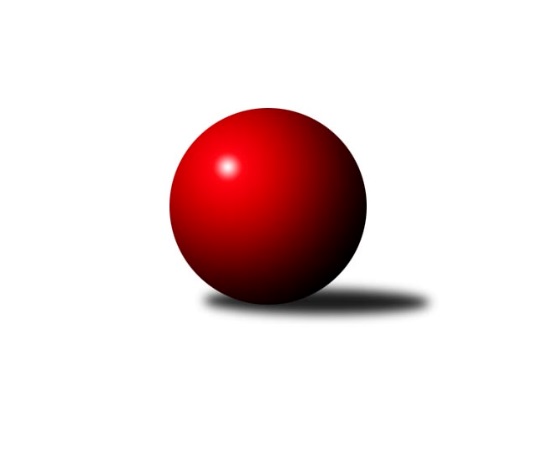 Č.19Ročník 2019/2020	30.4.2024 Východočeská divize 2019/2020Statistika 19. kolaTabulka družstev:		družstvo	záp	výh	rem	proh	skore	sety	průměr	body	plné	dorážka	chyby	1.	KK Dobruška	19	13	0	6	187 : 117 	(114.0 : 88.0)	2615	26	1790	825	24.9	2.	KK Zálabák Smiřice	19	12	0	7	180 : 124 	(73.0 : 63.0)	2583	24	1778	805	35.3	3.	TJ Červený Kostelec B	19	12	0	7	170 : 134 	(77.5 : 84.5)	2611	24	1790	822	29.6	4.	TJ Start Rychnov n. Kn. B	19	11	1	7	178 : 126 	(121.5 : 90.5)	2629	23	1787	842	29.8	5.	Spartak Rokytnice n. J. B	19	9	3	7	159 : 145 	(72.0 : 92.0)	2623	21	1785	838	32.3	6.	SKK Třebechovice p. O.	19	10	0	9	149 : 155 	(101.0 : 91.0)	2593	20	1768	826	29.6	7.	TJ Nová Paka	18	9	1	8	146 : 142 	(84.5 : 77.5)	2590	19	1776	814	32.6	8.	KK Vysoké Mýto	18	9	0	9	174 : 114 	(119.5 : 58.5)	2646	18	1809	837	21.5	9.	TJ Jiskra Hylváty	19	8	2	9	143 : 161 	(74.0 : 90.0)	2578	18	1775	803	34.4	10.	TJ Dvůr Králové n. L.	19	8	1	10	132 : 172 	(62.0 : 90.0)	2562	17	1777	786	34.3	11.	SKK Vrchlabí SPVR B	19	8	0	11	118 : 186 	(78.5 : 87.5)	2569	16	1781	788	35.8	12.	SKK Náchod B	19	7	1	11	133 : 171 	(62.5 : 85.5)	2634	15	1818	816	32.4	13.	SK Solnice	19	6	1	12	131 : 173 	(87.0 : 105.0)	2578	13	1763	815	33.4	14.	TJ Lokomotiva Trutnov B	19	5	0	14	112 : 192 	(93.0 : 117.0)	2603	10	1799	805	34.8Tabulka doma:		družstvo	záp	výh	rem	proh	skore	sety	průměr	body	maximum	minimum	1.	KK Dobruška	13	12	0	1	156 : 52 	(102.5 : 53.5)	2789	24	2904	2693	2.	SKK Třebechovice p. O.	10	10	0	0	110 : 50 	(69.0 : 47.0)	2583	20	2668	2513	3.	KK Vysoké Mýto	9	9	0	0	142 : 2 	(87.5 : 8.5)	2836	18	2905	2748	4.	TJ Červený Kostelec B	10	9	0	1	108 : 52 	(35.5 : 26.5)	2568	18	2678	2455	5.	KK Zálabák Smiřice	9	8	0	1	108 : 36 	(33.5 : 16.5)	2724	16	2776	2641	6.	SKK Vrchlabí SPVR B	9	8	0	1	93 : 51 	(59.0 : 31.0)	2653	16	2757	2512	7.	TJ Nová Paka	9	7	1	1	100 : 44 	(50.5 : 29.5)	2602	15	2705	2512	8.	TJ Start Rychnov n. Kn. B	8	7	0	1	96 : 32 	(63.5 : 32.5)	2776	14	2877	2657	9.	TJ Jiskra Hylváty	9	6	2	1	93 : 51 	(48.0 : 36.0)	2626	14	2708	2518	10.	Spartak Rokytnice n. J. B	10	6	1	3	99 : 61 	(37.0 : 31.0)	2693	13	2759	2598	11.	TJ Dvůr Králové n. L.	9	6	1	2	80 : 64 	(29.0 : 25.0)	2646	13	2690	2597	12.	SKK Náchod B	10	6	0	4	88 : 72 	(36.0 : 38.0)	2735	12	2820	2669	13.	SK Solnice	8	5	0	3	75 : 53 	(44.0 : 42.0)	2510	10	2625	2427	14.	TJ Lokomotiva Trutnov B	9	3	0	6	54 : 90 	(49.0 : 59.0)	2672	6	2754	2605Tabulka venku:		družstvo	záp	výh	rem	proh	skore	sety	průměr	body	maximum	minimum	1.	TJ Start Rychnov n. Kn. B	11	4	1	6	82 : 94 	(58.0 : 58.0)	2615	9	2807	2393	2.	KK Zálabák Smiřice	10	4	0	6	72 : 88 	(39.5 : 46.5)	2569	8	2728	2371	3.	Spartak Rokytnice n. J. B	9	3	2	4	60 : 84 	(35.0 : 61.0)	2615	8	2776	2383	4.	TJ Červený Kostelec B	9	3	0	6	62 : 82 	(42.0 : 58.0)	2616	6	2751	2499	5.	TJ Lokomotiva Trutnov B	10	2	0	8	58 : 102 	(44.0 : 58.0)	2596	4	2735	2434	6.	TJ Nová Paka	9	2	0	7	46 : 98 	(34.0 : 48.0)	2589	4	2703	2443	7.	TJ Dvůr Králové n. L.	10	2	0	8	52 : 108 	(33.0 : 65.0)	2554	4	2726	2420	8.	TJ Jiskra Hylváty	10	2	0	8	50 : 110 	(26.0 : 54.0)	2573	4	2734	2380	9.	SKK Náchod B	9	1	1	7	45 : 99 	(26.5 : 47.5)	2623	3	2768	2475	10.	SK Solnice	11	1	1	9	56 : 120 	(43.0 : 63.0)	2584	3	2718	2461	11.	KK Dobruška	6	1	0	5	31 : 65 	(11.5 : 34.5)	2586	2	2750	2393	12.	SKK Třebechovice p. O.	9	0	0	9	39 : 105 	(32.0 : 44.0)	2595	0	2706	2495	13.	KK Vysoké Mýto	9	0	0	9	32 : 112 	(32.0 : 50.0)	2625	0	2754	2528	14.	SKK Vrchlabí SPVR B	10	0	0	10	25 : 135 	(19.5 : 56.5)	2561	0	2680	2445Tabulka podzimní části:		družstvo	záp	výh	rem	proh	skore	sety	průměr	body	doma	venku	1.	KK Dobruška	13	12	0	1	156 : 52 	(102.5 : 53.5)	2789	24 	12 	0 	1 	0 	0 	0	2.	TJ Červený Kostelec B	13	9	0	4	122 : 86 	(59.5 : 66.5)	2629	18 	6 	0 	0 	3 	0 	4	3.	KK Zálabák Smiřice	13	8	0	5	128 : 80 	(55.5 : 36.5)	2593	16 	5 	0 	0 	3 	0 	5	4.	TJ Start Rychnov n. Kn. B	13	7	1	5	120 : 88 	(85.5 : 66.5)	2638	15 	4 	0 	1 	3 	1 	4	5.	Spartak Rokytnice n. J. B	13	6	2	5	103 : 105 	(49.5 : 68.5)	2629	14 	4 	1 	1 	2 	1 	4	6.	SKK Třebechovice p. O.	13	7	0	6	98 : 110 	(59.0 : 65.0)	2562	14 	7 	0 	0 	0 	0 	6	7.	TJ Nová Paka	13	6	1	6	106 : 102 	(59.5 : 52.5)	2591	13 	5 	1 	1 	1 	0 	5	8.	TJ Jiskra Hylváty	13	6	1	6	102 : 106 	(50.0 : 56.0)	2601	13 	4 	1 	1 	2 	0 	5	9.	KK Vysoké Mýto	13	6	0	7	116 : 92 	(83.5 : 52.5)	2669	12 	6 	0 	0 	0 	0 	7	10.	SKK Vrchlabí SPVR B	13	6	0	7	85 : 123 	(52.5 : 59.5)	2576	12 	6 	0 	0 	0 	0 	7	11.	TJ Dvůr Králové n. L.	13	5	1	7	90 : 118 	(51.0 : 63.0)	2587	11 	4 	1 	2 	1 	0 	5	12.	SKK Náchod B	13	4	1	8	83 : 125 	(40.0 : 66.0)	2605	9 	4 	0 	3 	0 	1 	5	13.	TJ Lokomotiva Trutnov B	13	3	0	10	77 : 131 	(65.0 : 75.0)	2620	6 	2 	0 	3 	1 	0 	7	14.	SK Solnice	13	2	1	10	70 : 138 	(51.0 : 83.0)	2560	5 	2 	0 	3 	0 	1 	7Tabulka jarní části:		družstvo	záp	výh	rem	proh	skore	sety	průměr	body	doma	venku	1.	SK Solnice	6	4	0	2	61 : 35 	(36.0 : 22.0)	2605	8 	3 	0 	0 	1 	0 	2 	2.	TJ Start Rychnov n. Kn. B	6	4	0	2	58 : 38 	(36.0 : 24.0)	2643	8 	3 	0 	0 	1 	0 	2 	3.	KK Zálabák Smiřice	6	4	0	2	52 : 44 	(17.5 : 26.5)	2597	8 	3 	0 	1 	1 	0 	1 	4.	Spartak Rokytnice n. J. B	6	3	1	2	56 : 40 	(22.5 : 23.5)	2630	7 	2 	0 	2 	1 	1 	0 	5.	KK Vysoké Mýto	5	3	0	2	58 : 22 	(36.0 : 6.0)	2645	6 	3 	0 	0 	0 	0 	2 	6.	SKK Třebechovice p. O.	6	3	0	3	51 : 45 	(42.0 : 26.0)	2646	6 	3 	0 	0 	0 	0 	3 	7.	SKK Náchod B	6	3	0	3	50 : 46 	(22.5 : 19.5)	2715	6 	2 	0 	1 	1 	0 	2 	8.	TJ Nová Paka	5	3	0	2	40 : 40 	(25.0 : 25.0)	2598	6 	2 	0 	0 	1 	0 	2 	9.	TJ Červený Kostelec B	6	3	0	3	48 : 48 	(18.0 : 18.0)	2545	6 	3 	0 	1 	0 	0 	2 	10.	TJ Dvůr Králové n. L.	6	3	0	3	42 : 54 	(11.0 : 27.0)	2544	6 	2 	0 	0 	1 	0 	3 	11.	TJ Jiskra Hylváty	6	2	1	3	41 : 55 	(24.0 : 34.0)	2539	5 	2 	1 	0 	0 	0 	3 	12.	TJ Lokomotiva Trutnov B	6	2	0	4	35 : 61 	(28.0 : 42.0)	2575	4 	1 	0 	3 	1 	0 	1 	13.	SKK Vrchlabí SPVR B	6	2	0	4	33 : 63 	(26.0 : 28.0)	2570	4 	2 	0 	1 	0 	0 	3 	14.	KK Dobruška	6	1	0	5	31 : 65 	(11.5 : 34.5)	2586	2 	0 	0 	0 	1 	0 	5 Zisk bodů pro družstvo:		jméno hráče	družstvo	body	zápasy	v %	dílčí body	sety	v %	1.	Jiří Bek 	SKK Třebechovice p. O. 	32	/	18	(89%)		/		(%)	2.	Petr Mařas 	Spartak Rokytnice n. J. B 	30	/	16	(94%)		/		(%)	3.	Václav Šmída 	KK Zálabák Smiřice  	30	/	18	(83%)		/		(%)	4.	Václav Kašpar 	KK Vysoké Mýto  	28	/	17	(82%)		/		(%)	5.	Petr Vaněk 	TJ Červený Kostelec B 	28	/	17	(82%)		/		(%)	6.	Vojtěch Šípek 	TJ Start Rychnov n. Kn. B 	28	/	18	(78%)		/		(%)	7.	Oldřich Motyčka 	SKK Třebechovice p. O. 	28	/	19	(74%)		/		(%)	8.	Jan Králíček 	KK Dobruška  	27	/	19	(71%)		/		(%)	9.	Martin Děkan 	KK Dobruška  	26	/	15	(87%)		/		(%)	10.	Petr Holý 	TJ Lokomotiva Trutnov B 	26	/	16	(81%)		/		(%)	11.	Martin Čihák 	TJ Start Rychnov n. Kn. B 	26	/	17	(76%)		/		(%)	12.	Jakub Stejskal 	Spartak Rokytnice n. J. B 	26	/	17	(76%)		/		(%)	13.	Jiří Bajer 	TJ Nová Paka  	26	/	18	(72%)		/		(%)	14.	Miroslav Cupal 	KK Zálabák Smiřice  	26	/	18	(72%)		/		(%)	15.	David Hanzlíček 	KK Zálabák Smiřice  	24	/	16	(75%)		/		(%)	16.	Jiří Slavík 	KK Dobruška  	24	/	17	(71%)		/		(%)	17.	Jan Šmidrkal 	TJ Nová Paka  	24	/	17	(71%)		/		(%)	18.	Ladislav Urbánek 	TJ Start Rychnov n. Kn. B 	24	/	18	(67%)		/		(%)	19.	Roman Václavek 	KK Dobruška  	24	/	18	(67%)		/		(%)	20.	Tomáš Kyndl 	KK Vysoké Mýto  	24	/	18	(67%)		/		(%)	21.	Petr Linhart 	TJ Červený Kostelec B 	24	/	18	(67%)		/		(%)	22.	Pavel Maršík 	SKK Vrchlabí SPVR B 	22	/	17	(65%)		/		(%)	23.	Daniel Bouda 	TJ Červený Kostelec B 	22	/	17	(65%)		/		(%)	24.	Jaroslav Stráník 	KK Vysoké Mýto  	22	/	18	(61%)		/		(%)	25.	Martin Prošvic 	KK Vysoké Mýto  	22	/	18	(61%)		/		(%)	26.	Michal Kala 	TJ Start Rychnov n. Kn. B 	22	/	19	(58%)		/		(%)	27.	Milan Hrubý 	SK Solnice  	22	/	19	(58%)		/		(%)	28.	Petr Janeček 	TJ Dvůr Králové n. L.  	22	/	19	(58%)		/		(%)	29.	Karel Řehák 	TJ Jiskra Hylváty 	20	/	15	(67%)		/		(%)	30.	Miloš Veigl 	TJ Lokomotiva Trutnov B 	20	/	17	(59%)		/		(%)	31.	Tomáš Pražák 	TJ Jiskra Hylváty 	20	/	17	(59%)		/		(%)	32.	Roman Stříbrný 	Spartak Rokytnice n. J. B 	20	/	17	(59%)		/		(%)	33.	Tomáš Brzlínek 	KK Vysoké Mýto  	20	/	18	(56%)		/		(%)	34.	Martin Nosek 	SK Solnice  	20	/	19	(53%)		/		(%)	35.	Aleš Tichý 	SKK Náchod B 	19	/	17	(56%)		/		(%)	36.	Zdeněk Mařák 	SKK Třebechovice p. O. 	19	/	18	(53%)		/		(%)	37.	Pavel Novák 	TJ Červený Kostelec B 	18	/	11	(82%)		/		(%)	38.	Vladimír Žiško 	SKK Vrchlabí SPVR B 	18	/	13	(69%)		/		(%)	39.	František Hejna 	SKK Náchod B 	18	/	13	(69%)		/		(%)	40.	Petr Bartoš 	KK Vysoké Mýto  	18	/	15	(60%)		/		(%)	41.	Michal Janeček 	KK Zálabák Smiřice  	18	/	15	(60%)		/		(%)	42.	Vojtěch Kazda 	TJ Nová Paka  	18	/	17	(53%)		/		(%)	43.	Ladislav Zívr 	TJ Dvůr Králové n. L.  	18	/	17	(53%)		/		(%)	44.	Petr Gálus 	TJ Start Rychnov n. Kn. B 	18	/	19	(47%)		/		(%)	45.	Lukáš Blažej 	TJ Dvůr Králové n. L.  	18	/	19	(47%)		/		(%)	46.	Milan Januška 	TJ Jiskra Hylváty 	16	/	14	(57%)		/		(%)	47.	Michal Vlček 	TJ Červený Kostelec B 	16	/	15	(53%)		/		(%)	48.	Jaromír Erlebach 	TJ Nová Paka  	16	/	15	(53%)		/		(%)	49.	Michal Balcar 	KK Dobruška  	16	/	17	(47%)		/		(%)	50.	Jaroslav Špicner 	SKK Náchod B 	16	/	17	(47%)		/		(%)	51.	Robert Petera 	SKK Třebechovice p. O. 	14	/	10	(70%)		/		(%)	52.	Marek Zívr 	SKK Vrchlabí SPVR B 	14	/	13	(54%)		/		(%)	53.	Jan Mařas 	Spartak Rokytnice n. J. B 	14	/	13	(54%)		/		(%)	54.	Dobroslav Lánský 	TJ Nová Paka  	14	/	15	(47%)		/		(%)	55.	Vladimír Doubek 	Spartak Rokytnice n. J. B 	14	/	16	(44%)		/		(%)	56.	Pavel Píč 	SK Solnice  	14	/	18	(39%)		/		(%)	57.	Rudolf Stejskal 	SK Solnice  	14	/	18	(39%)		/		(%)	58.	Matěj Stančík 	TJ Start Rychnov n. Kn. B 	14	/	19	(37%)		/		(%)	59.	Jiří Mochan 	KK Zálabák Smiřice  	12	/	10	(60%)		/		(%)	60.	Mikuláš Martinec 	SKK Náchod B 	12	/	11	(55%)		/		(%)	61.	Jan Volf 	Spartak Rokytnice n. J. B 	12	/	13	(46%)		/		(%)	62.	Jan Janeček 	TJ Dvůr Králové n. L.  	12	/	16	(38%)		/		(%)	63.	Lukáš Fanc 	KK Dobruška  	12	/	18	(33%)		/		(%)	64.	Martin Kozel st.	SK Solnice  	11	/	7	(79%)		/		(%)	65.	Jaroslav Jeníček 	TJ Lokomotiva Trutnov B 	11	/	13	(42%)		/		(%)	66.	Jaroslav Jusko 	TJ Lokomotiva Trutnov B 	10	/	16	(31%)		/		(%)	67.	Radek Urgela 	KK Zálabák Smiřice  	10	/	16	(31%)		/		(%)	68.	Milan Vencl 	TJ Jiskra Hylváty 	10	/	16	(31%)		/		(%)	69.	Ondřej Votoček 	SKK Vrchlabí SPVR B 	9	/	11	(41%)		/		(%)	70.	David Chaloupka 	TJ Lokomotiva Trutnov B 	9	/	17	(26%)		/		(%)	71.	Jan Vencl 	TJ Jiskra Hylváty 	8	/	5	(80%)		/		(%)	72.	Filip Jirsák 	TJ Lokomotiva Trutnov B 	8	/	7	(57%)		/		(%)	73.	Luděk Horák 	TJ Dvůr Králové n. L.  	8	/	7	(57%)		/		(%)	74.	Miloš Voleský 	SKK Náchod B 	8	/	9	(44%)		/		(%)	75.	Matěj Mach 	TJ Jiskra Hylváty 	8	/	10	(40%)		/		(%)	76.	Jiří Červinka 	TJ Dvůr Králové n. L.  	8	/	11	(36%)		/		(%)	77.	Jiří Doucha ml.	SKK Náchod B 	8	/	12	(33%)		/		(%)	78.	Tomáš Skala 	TJ Jiskra Hylváty 	8	/	13	(31%)		/		(%)	79.	Martin Hanuš 	SKK Náchod B 	8	/	16	(25%)		/		(%)	80.	Tomáš Hrubý 	SK Solnice  	8	/	17	(24%)		/		(%)	81.	Josef Dvořák 	SKK Třebechovice p. O. 	7	/	18	(19%)		/		(%)	82.	Jiří Bartoníček 	SK Solnice  	6	/	3	(100%)		/		(%)	83.	Vladimír Gütler 	KK Dobruška  	6	/	5	(60%)		/		(%)	84.	Filip Matouš 	SKK Vrchlabí SPVR B 	6	/	6	(50%)		/		(%)	85.	Jiří Kout 	TJ Nová Paka  	6	/	10	(30%)		/		(%)	86.	Libor Čaban 	TJ Jiskra Hylváty 	6	/	10	(30%)		/		(%)	87.	Daniel Majer 	SKK Náchod B 	6	/	10	(30%)		/		(%)	88.	Karel Kratochvíl 	TJ Lokomotiva Trutnov B 	6	/	11	(27%)		/		(%)	89.	Vladimír Cerman 	SKK Vrchlabí SPVR B 	6	/	13	(23%)		/		(%)	90.	Jakub Wenzel 	TJ Červený Kostelec B 	6	/	13	(23%)		/		(%)	91.	Martin Ivan 	KK Zálabák Smiřice  	6	/	13	(23%)		/		(%)	92.	Tomáš Kincl 	TJ Červený Kostelec B 	6	/	14	(21%)		/		(%)	93.	Václav Perchlík st.	KK Vysoké Mýto  	4	/	2	(100%)		/		(%)	94.	Stanislav Nosek 	KK Zálabák Smiřice  	4	/	2	(100%)		/		(%)	95.	Denis Hofman 	SKK Náchod B 	4	/	3	(67%)		/		(%)	96.	Radek Novák 	Spartak Rokytnice n. J. B 	4	/	3	(67%)		/		(%)	97.	Martin Šnytr 	TJ Dvůr Králové n. L.  	4	/	6	(33%)		/		(%)	98.	Václav Balous 	SK Solnice  	4	/	7	(29%)		/		(%)	99.	Tereza Votočková 	SKK Vrchlabí SPVR B 	4	/	9	(22%)		/		(%)	100.	Jiří Hanuš 	SKK Třebechovice p. O. 	4	/	12	(17%)		/		(%)	101.	Erik Folta 	TJ Nová Paka  	4	/	12	(17%)		/		(%)	102.	Jan Horáček 	SKK Vrchlabí SPVR B 	4	/	13	(15%)		/		(%)	103.	Ladislav Erben 	SKK Vrchlabí SPVR B 	3	/	7	(21%)		/		(%)	104.	Tomáš Cvrček 	Spartak Rokytnice n. J. B 	3	/	9	(17%)		/		(%)	105.	Luděk Moravec 	SKK Třebechovice p. O. 	3	/	16	(9%)		/		(%)	106.	Bohuslav Bajer 	TJ Nová Paka  	2	/	1	(100%)		/		(%)	107.	Kateřina Šmídová 	TJ Dvůr Králové n. L.  	2	/	1	(100%)		/		(%)	108.	Vladimír Sonnevend 	SK Solnice  	2	/	1	(100%)		/		(%)	109.	Václav Buřil 	TJ Start Rychnov n. Kn. B 	2	/	1	(100%)		/		(%)	110.	Jaroslav Kaplan 	TJ Jiskra Hylváty 	2	/	1	(100%)		/		(%)	111.	Pavel Nosek 	SK Solnice  	2	/	2	(50%)		/		(%)	112.	Petr Březina 	SKK Třebechovice p. O. 	2	/	2	(50%)		/		(%)	113.	Jaroslav Hažva 	KK Zálabák Smiřice  	2	/	2	(50%)		/		(%)	114.	Zdeněk Kaplan 	TJ Jiskra Hylváty 	2	/	4	(25%)		/		(%)	115.	Monika Wajsarová 	TJ Jiskra Hylváty 	2	/	5	(20%)		/		(%)	116.	Zdeněk Babka 	TJ Lokomotiva Trutnov B 	2	/	8	(13%)		/		(%)	117.	Monika Horová 	TJ Dvůr Králové n. L.  	2	/	11	(9%)		/		(%)	118.	Petr John 	TJ Jiskra Hylváty 	1	/	2	(25%)		/		(%)	119.	Bohumil Kuřina 	Spartak Rokytnice n. J. B 	0	/	1	(0%)		/		(%)	120.	Milan Hašek 	KK Dobruška  	0	/	1	(0%)		/		(%)	121.	Martin Pešta 	TJ Nová Paka  	0	/	1	(0%)		/		(%)	122.	Josef Glos 	SKK Vrchlabí SPVR B 	0	/	1	(0%)		/		(%)	123.	Jiří Frinta 	KK Dobruška  	0	/	1	(0%)		/		(%)	124.	Zdeněk Kejzlar 	TJ Červený Kostelec B 	0	/	1	(0%)		/		(%)	125.	Miroslav Šulc 	TJ Dvůr Králové n. L.  	0	/	1	(0%)		/		(%)	126.	Jaroslav Fajfer 	TJ Nová Paka  	0	/	1	(0%)		/		(%)	127.	Zdeněk Tobiška 	SK Solnice  	0	/	1	(0%)		/		(%)	128.	Adam Svatý 	SKK Vrchlabí SPVR B 	0	/	1	(0%)		/		(%)	129.	Milan Hurdálek 	SKK Náchod B 	0	/	1	(0%)		/		(%)	130.	Vladimír Šťastník 	SKK Vrchlabí SPVR B 	0	/	1	(0%)		/		(%)	131.	Martin Bryška 	TJ Jiskra Hylváty 	0	/	1	(0%)		/		(%)	132.	Ladislav Kolář 	TJ Jiskra Hylváty 	0	/	1	(0%)		/		(%)	133.	Michal Erben 	SKK Vrchlabí SPVR B 	0	/	1	(0%)		/		(%)	134.	Petr Brandejs 	KK Dobruška  	0	/	1	(0%)		/		(%)	135.	Ivo Janda 	KK Dobruška  	0	/	1	(0%)		/		(%)	136.	Zdeněk Maršík 	SKK Vrchlabí SPVR B 	0	/	1	(0%)		/		(%)	137.	Karel Josef 	KK Zálabák Smiřice  	0	/	1	(0%)		/		(%)	138.	Tereza Morávková 	SK Solnice  	0	/	1	(0%)		/		(%)	139.	Libuše Hartychová 	Spartak Rokytnice n. J. B 	0	/	1	(0%)		/		(%)	140.	Marie Frydrychová 	KK Dobruška  	0	/	1	(0%)		/		(%)	141.	Lubomír Šípek 	TJ Start Rychnov n. Kn. B 	0	/	1	(0%)		/		(%)	142.	Josef Ledajaks 	KK Vysoké Mýto  	0	/	1	(0%)		/		(%)	143.	Zdeněk Zahálka 	SKK Třebechovice p. O. 	0	/	1	(0%)		/		(%)	144.	Michal Hynek 	KK Vysoké Mýto  	0	/	1	(0%)		/		(%)	145.	Oldřich Krsek 	TJ Start Rychnov n. Kn. B 	0	/	2	(0%)		/		(%)	146.	Petr Janouch 	Spartak Rokytnice n. J. B 	0	/	2	(0%)		/		(%)	147.	Josef Prokopec 	TJ Lokomotiva Trutnov B 	0	/	2	(0%)		/		(%)	148.	František Adamů st.	TJ Červený Kostelec B 	0	/	2	(0%)		/		(%)	149.	Jan Gintar 	SKK Náchod B 	0	/	2	(0%)		/		(%)	150.	Martina Fejfarová 	SKK Vrchlabí SPVR B 	0	/	2	(0%)		/		(%)	151.	Eva Fajstavrová 	SKK Vrchlabí SPVR B 	0	/	2	(0%)		/		(%)	152.	Martin Kozlovský 	TJ Dvůr Králové n. L.  	0	/	2	(0%)		/		(%)	153.	Josef Rychtář 	SKK Vrchlabí SPVR B 	0	/	3	(0%)		/		(%)	154.	Dalibor Chráska 	TJ Červený Kostelec B 	0	/	3	(0%)		/		(%)	155.	Martin Pacák 	Spartak Rokytnice n. J. B 	0	/	4	(0%)		/		(%)Průměry na kuželnách:		kuželna	průměr	plné	dorážka	chyby	výkon na hráče	1.	Dobruška, 1-2	2729	1834	894	26.0	(454.9)	2.	SKK Nachod, 1-4	2720	1862	857	30.3	(453.4)	3.	Rychnov nad Kněžnou, 1-4	2700	1835	865	35.8	(450.1)	4.	Trutnov, 1-4	2686	1824	861	30.4	(447.7)	5.	Rokytnice, 1-2	2674	1818	855	32.2	(445.7)	6.	Smiřice, 1-2	2670	1838	831	36.3	(445.1)	7.	Vysoké Mýto, 1-2	2644	1802	841	27.4	(440.7)	8.	Dvůr Králové, 1-2	2637	1797	840	29.9	(439.6)	9.	Vrchlabí, 1-4	2625	1793	832	31.7	(437.5)	10.	Hylváty, 1-2	2601	1780	821	32.8	(433.6)	11.	Nová Paka, 1-2	2575	1778	797	36.4	(429.3)	12.	Třebechovice, 1-2	2543	1739	803	27.6	(423.9)	13.	Č. Kostelec, 1-2	2527	1737	789	31.4	(421.3)	14.	Solnice, 1-2	2497	1735	762	38.5	(416.3)Nejlepší výkony na kuželnách:Dobruška, 1-2KK Dobruška 	2904	5. kolo	Martin Děkan 	KK Dobruška 	529	9. koloKK Dobruška 	2836	4. kolo	Roman Václavek 	KK Dobruška 	518	3. koloKK Dobruška 	2833	2. kolo	Jiří Bek 	SKK Třebechovice p. O.	516	6. koloKK Dobruška 	2827	9. kolo	Jiří Slavík 	KK Dobruška 	505	2. koloKK Dobruška 	2814	6. kolo	Jiří Slavík 	KK Dobruška 	504	5. koloKK Dobruška 	2800	3. kolo	Martin Děkan 	KK Dobruška 	501	11. koloKK Dobruška 	2785	11. kolo	Lukáš Fanc 	KK Dobruška 	500	5. koloKK Dobruška 	2784	1. kolo	Roman Václavek 	KK Dobruška 	500	11. koloKK Dobruška 	2767	10. kolo	Petr Holý 	TJ Lokomotiva Trutnov B	500	7. koloKK Vysoké Mýto 	2754	5. kolo	Jan Králíček 	KK Dobruška 	499	4. koloSKK Nachod, 1-4SKK Náchod B	2820	19. kolo	Aleš Tichý 	SKK Náchod B	547	10. koloTJ Start Rychnov n. Kn. B	2807	3. kolo	Martin Čihák 	TJ Start Rychnov n. Kn. B	520	3. koloSKK Náchod B	2793	10. kolo	Martin Děkan 	KK Dobruška 	501	17. koloSKK Náchod B	2779	12. kolo	Aleš Tichý 	SKK Náchod B	499	15. koloSKK Náchod B	2777	15. kolo	František Hejna 	SKK Náchod B	498	19. koloKK Dobruška 	2750	17. kolo	Jaroslav Špicner 	SKK Náchod B	494	19. koloTJ Lokomotiva Trutnov B	2735	12. kolo	Vojtěch Šípek 	TJ Start Rychnov n. Kn. B	493	3. koloSKK Náchod B	2735	3. kolo	Martin Hanuš 	SKK Náchod B	493	12. koloKK Zálabák Smiřice 	2728	1. kolo	Jaroslav Špicner 	SKK Náchod B	492	3. koloTJ Dvůr Králové n. L. 	2726	7. kolo	Martin Hanuš 	SKK Náchod B	487	3. koloRychnov nad Kněžnou, 1-4TJ Start Rychnov n. Kn. B	2877	4. kolo	Vojtěch Šípek 	TJ Start Rychnov n. Kn. B	516	13. koloTJ Start Rychnov n. Kn. B	2864	13. kolo	Martin Čihák 	TJ Start Rychnov n. Kn. B	513	16. koloTJ Start Rychnov n. Kn. B	2844	16. kolo	Martin Čihák 	TJ Start Rychnov n. Kn. B	509	13. koloTJ Start Rychnov n. Kn. B	2791	8. kolo	Martin Čihák 	TJ Start Rychnov n. Kn. B	506	8. koloSKK Náchod B	2768	16. kolo	Vojtěch Šípek 	TJ Start Rychnov n. Kn. B	503	4. koloTJ Start Rychnov n. Kn. B	2763	14. kolo	Vojtěch Šípek 	TJ Start Rychnov n. Kn. B	503	8. koloTJ Start Rychnov n. Kn. B	2732	6. kolo	Petr Gálus 	TJ Start Rychnov n. Kn. B	502	16. koloTJ Start Rychnov n. Kn. B	2677	18. kolo	Ladislav Urbánek 	TJ Start Rychnov n. Kn. B	498	13. koloSpartak Rokytnice n. J. B	2677	2. kolo	Michal Kala 	TJ Start Rychnov n. Kn. B	498	4. koloKK Vysoké Mýto 	2660	4. kolo	Vojtěch Šípek 	TJ Start Rychnov n. Kn. B	498	18. koloTrutnov, 1-4Spartak Rokytnice n. J. B	2776	11. kolo	Petr Holý 	TJ Lokomotiva Trutnov B	496	13. koloTJ Lokomotiva Trutnov B	2754	13. kolo	Milan Januška 	TJ Jiskra Hylváty	495	5. koloTJ Červený Kostelec B	2751	3. kolo	Roman Stříbrný 	Spartak Rokytnice n. J. B	491	11. koloTJ Start Rychnov n. Kn. B	2741	19. kolo	Jaroslav Jusko 	TJ Lokomotiva Trutnov B	486	11. koloTJ Lokomotiva Trutnov B	2739	11. kolo	Tomáš Pražák 	TJ Jiskra Hylváty	486	5. koloTJ Jiskra Hylváty	2734	5. kolo	David Hanzlíček 	KK Zálabák Smiřice 	486	17. koloKK Zálabák Smiřice 	2721	17. kolo	Václav Šmída 	KK Zálabák Smiřice 	486	17. koloTJ Lokomotiva Trutnov B	2721	14. kolo	Petr Mařas 	Spartak Rokytnice n. J. B	485	11. koloSK Solnice 	2718	15. kolo	Pavel Novák 	TJ Červený Kostelec B	484	3. koloTJ Lokomotiva Trutnov B	2667	5. kolo	Petr Holý 	TJ Lokomotiva Trutnov B	482	15. koloRokytnice, 1-2SKK Náchod B	2765	8. kolo	Jan Volf 	Spartak Rokytnice n. J. B	508	12. koloSpartak Rokytnice n. J. B	2759	16. kolo	Pavel Novák 	TJ Červený Kostelec B	496	12. koloSpartak Rokytnice n. J. B	2755	12. kolo	Petr Mařas 	Spartak Rokytnice n. J. B	496	15. koloSpartak Rokytnice n. J. B	2741	15. kolo	Jan Volf 	Spartak Rokytnice n. J. B	494	8. koloSpartak Rokytnice n. J. B	2738	8. kolo	Petr Mařas 	Spartak Rokytnice n. J. B	493	19. koloSpartak Rokytnice n. J. B	2731	5. kolo	Martin Čihák 	TJ Start Rychnov n. Kn. B	491	15. koloTJ Červený Kostelec B	2724	12. kolo	Jan Mařas 	Spartak Rokytnice n. J. B	489	5. koloKK Dobruška 	2714	16. kolo	Aleš Tichý 	SKK Náchod B	489	8. koloTJ Nová Paka 	2703	17. kolo	Jiří Bek 	SKK Třebechovice p. O.	488	10. koloSpartak Rokytnice n. J. B	2700	10. kolo	Lukáš Blažej 	TJ Dvůr Králové n. L. 	487	19. koloSmiřice, 1-2KK Zálabák Smiřice 	2776	13. kolo	Václav Šmída 	KK Zálabák Smiřice 	501	18. koloKK Zálabák Smiřice 	2751	11. kolo	Václav Šmída 	KK Zálabák Smiřice 	500	4. koloKK Zálabák Smiřice 	2734	7. kolo	Václav Šmída 	KK Zálabák Smiřice 	492	11. koloKK Zálabák Smiřice 	2731	4. kolo	David Hanzlíček 	KK Zálabák Smiřice 	491	7. koloKK Zálabák Smiřice 	2730	19. kolo	Václav Šmída 	KK Zálabák Smiřice 	486	7. koloKK Zálabák Smiřice 	2726	2. kolo	Miroslav Cupal 	KK Zálabák Smiřice 	482	13. koloKK Zálabák Smiřice 	2724	18. kolo	Petr Mařas 	Spartak Rokytnice n. J. B	479	13. koloKK Zálabák Smiřice 	2706	16. kolo	Jiří Bek 	SKK Třebechovice p. O.	478	16. koloSKK Náchod B	2703	14. kolo	Václav Šmída 	KK Zálabák Smiřice 	475	16. koloSKK Třebechovice p. O.	2697	16. kolo	Jaroslav Špicner 	SKK Náchod B	474	14. koloVysoké Mýto, 1-2KK Vysoké Mýto 	2905	15. kolo	Martin Prošvic 	KK Vysoké Mýto 	543	19. koloKK Vysoké Mýto 	2903	19. kolo	Martin Prošvic 	KK Vysoké Mýto 	519	3. koloKK Vysoké Mýto 	2882	9. kolo	Martin Prošvic 	KK Vysoké Mýto 	519	12. koloKK Vysoké Mýto 	2870	12. kolo	Martin Prošvic 	KK Vysoké Mýto 	518	15. koloKK Vysoké Mýto 	2852	3. kolo	Martin Prošvic 	KK Vysoké Mýto 	512	9. koloKK Vysoké Mýto 	2844	7. kolo	Václav Kašpar 	KK Vysoké Mýto 	505	18. koloKK Vysoké Mýto 	2840	11. kolo	Tomáš Brzlínek 	KK Vysoké Mýto 	503	11. koloKK Vysoké Mýto 	2812	18. kolo	Petr Linhart 	TJ Červený Kostelec B	501	1. koloKK Vysoké Mýto 	2775	1. kolo	Tomáš Kyndl 	KK Vysoké Mýto 	498	15. koloKK Vysoké Mýto 	2748	17. kolo	Tomáš Brzlínek 	KK Vysoké Mýto 	496	15. koloDvůr Králové, 1-2KK Zálabák Smiřice 	2724	12. kolo	Václav Šmída 	KK Zálabák Smiřice 	503	12. koloTJ Dvůr Králové n. L. 	2690	3. kolo	Petr Holý 	TJ Lokomotiva Trutnov B	494	10. koloTJ Dvůr Králové n. L. 	2690	1. kolo	Luděk Horák 	TJ Dvůr Králové n. L. 	489	6. koloTJ Lokomotiva Trutnov B	2676	10. kolo	Rudolf Stejskal 	SK Solnice 	488	5. koloTJ Dvůr Králové n. L. 	2671	6. kolo	Ladislav Zívr 	TJ Dvůr Králové n. L. 	484	1. koloTJ Dvůr Králové n. L. 	2664	8. kolo	Ladislav Zívr 	TJ Dvůr Králové n. L. 	483	15. koloKK Vysoké Mýto 	2652	8. kolo	Lukáš Blažej 	TJ Dvůr Králové n. L. 	478	8. koloTJ Dvůr Králové n. L. 	2649	17. kolo	Vojtěch Kazda 	TJ Nová Paka 	476	3. koloTJ Nová Paka 	2645	3. kolo	Petr Janeček 	TJ Dvůr Králové n. L. 	473	3. koloTJ Start Rychnov n. Kn. B	2637	1. kolo	Petr Janeček 	TJ Dvůr Králové n. L. 	472	1. koloVrchlabí, 1-4SKK Vrchlabí SPVR B	2757	3. kolo	Vladimír Žiško 	SKK Vrchlabí SPVR B	490	3. koloSKK Vrchlabí SPVR B	2727	4. kolo	Pavel Maršík 	SKK Vrchlabí SPVR B	487	12. koloSKK Vrchlabí SPVR B	2706	8. kolo	Vladimír Žiško 	SKK Vrchlabí SPVR B	487	4. koloSKK Vrchlabí SPVR B	2701	6. kolo	Vladimír Žiško 	SKK Vrchlabí SPVR B	483	12. koloTJ Dvůr Králové n. L. 	2667	4. kolo	Vladimír Žiško 	SKK Vrchlabí SPVR B	481	8. koloSK Solnice 	2659	3. kolo	Ondřej Votoček 	SKK Vrchlabí SPVR B	477	3. koloSKK Vrchlabí SPVR B	2655	14. kolo	Marek Zívr 	SKK Vrchlabí SPVR B	475	4. koloSKK Vrchlabí SPVR B	2632	12. kolo	Marek Zívr 	SKK Vrchlabí SPVR B	472	3. koloSKK Vrchlabí SPVR B	2623	15. kolo	Ondřej Votoček 	SKK Vrchlabí SPVR B	470	6. koloSpartak Rokytnice n. J. B	2618	18. kolo	Pavel Maršík 	SKK Vrchlabí SPVR B	469	8. koloHylváty, 1-2TJ Jiskra Hylváty	2708	9. kolo	Jan Vencl 	TJ Jiskra Hylváty	509	14. koloTJ Start Rychnov n. Kn. B	2705	9. kolo	Pavel Novák 	TJ Červený Kostelec B	508	6. koloTJ Jiskra Hylváty	2688	13. kolo	Aleš Tichý 	SKK Náchod B	508	2. koloTJ Jiskra Hylváty	2686	2. kolo	Jan Vencl 	TJ Jiskra Hylváty	496	16. koloTJ Jiskra Hylváty	2653	14. kolo	Karel Řehák 	TJ Jiskra Hylváty	488	13. koloTJ Jiskra Hylváty	2635	4. kolo	Tomáš Pražák 	TJ Jiskra Hylváty	480	9. koloSKK Náchod B	2612	2. kolo	Martin Čihák 	TJ Start Rychnov n. Kn. B	479	9. koloTJ Jiskra Hylváty	2610	6. kolo	Libor Čaban 	TJ Jiskra Hylváty	477	4. koloSpartak Rokytnice n. J. B	2582	14. kolo	Ladislav Zívr 	TJ Dvůr Králové n. L. 	473	13. koloTJ Jiskra Hylváty	2576	16. kolo	Monika Wajsarová 	TJ Jiskra Hylváty	472	6. koloNová Paka, 1-2TJ Nová Paka 	2705	4. kolo	Vojtěch Kazda 	TJ Nová Paka 	490	18. koloTJ Nová Paka 	2652	18. kolo	Dobroslav Lánský 	TJ Nová Paka 	489	4. koloTJ Nová Paka 	2633	8. kolo	Milan Hrubý 	SK Solnice 	483	1. koloTJ Nová Paka 	2631	16. kolo	Jiří Bajer 	TJ Nová Paka 	479	16. koloSKK Náchod B	2622	18. kolo	Jiří Bajer 	TJ Nová Paka 	477	12. koloTJ Start Rychnov n. Kn. B	2595	12. kolo	Denis Hofman 	SKK Náchod B	476	18. koloTJ Nová Paka 	2591	10. kolo	Lukáš Blažej 	TJ Dvůr Králové n. L. 	474	16. koloTJ Lokomotiva Trutnov B	2587	8. kolo	Jan Šmidrkal 	TJ Nová Paka 	472	16. koloTJ Nová Paka 	2586	6. kolo	Dobroslav Lánský 	TJ Nová Paka 	469	8. koloTJ Nová Paka 	2582	12. kolo	Daniel Majer 	SKK Náchod B	467	18. koloTřebechovice, 1-2SKK Třebechovice p. O.	2668	9. kolo	Oldřich Motyčka 	SKK Třebechovice p. O.	486	9. koloSKK Třebechovice p. O.	2647	5. kolo	Robert Petera 	SKK Třebechovice p. O.	478	13. koloSKK Třebechovice p. O.	2610	17. kolo	Jiří Bajer 	TJ Nová Paka 	473	7. koloSKK Třebechovice p. O.	2602	19. kolo	Jiří Bek 	SKK Třebechovice p. O.	473	5. koloSKK Třebechovice p. O.	2595	13. kolo	Jiří Bek 	SKK Třebechovice p. O.	469	13. koloSKK Třebechovice p. O.	2575	7. kolo	Jiří Bek 	SKK Třebechovice p. O.	468	7. koloTJ Nová Paka 	2550	7. kolo	Oldřich Motyčka 	SKK Třebechovice p. O.	467	5. koloSKK Třebechovice p. O.	2544	3. kolo	Robert Petera 	SKK Třebechovice p. O.	465	17. koloSKK Třebechovice p. O.	2540	15. kolo	Oldřich Motyčka 	SKK Třebechovice p. O.	464	11. koloSKK Třebechovice p. O.	2535	11. kolo	Oldřich Motyčka 	SKK Třebechovice p. O.	463	19. koloČ. Kostelec, 1-2TJ Červený Kostelec B	2678	9. kolo	Václav Šmída 	KK Zálabák Smiřice 	490	5. koloTJ Červený Kostelec B	2631	2. kolo	Petr Vaněk 	TJ Červený Kostelec B	476	14. koloTJ Červený Kostelec B	2597	14. kolo	Pavel Novák 	TJ Červený Kostelec B	474	2. koloTJ Červený Kostelec B	2595	13. kolo	Petr Linhart 	TJ Červený Kostelec B	473	11. koloTJ Červený Kostelec B	2576	17. kolo	Petr Linhart 	TJ Červený Kostelec B	472	9. koloTJ Červený Kostelec B	2572	11. kolo	Petr Linhart 	TJ Červený Kostelec B	471	2. koloSK Solnice 	2556	17. kolo	Daniel Bouda 	TJ Červený Kostelec B	471	17. koloTJ Červený Kostelec B	2556	7. kolo	Petr Vaněk 	TJ Červený Kostelec B	466	9. koloKK Vysoké Mýto 	2551	14. kolo	Pavel Novák 	TJ Červený Kostelec B	466	13. koloTJ Lokomotiva Trutnov B	2529	16. kolo	Pavel Novák 	TJ Červený Kostelec B	463	11. koloSolnice, 1-2SK Solnice 	2625	16. kolo	Jiří Bartoníček 	SK Solnice 	474	14. koloTJ Start Rychnov n. Kn. B	2612	10. kolo	Martin Kozel st.	SK Solnice 	457	2. koloSK Solnice 	2572	14. kolo	Martin Nosek 	SK Solnice 	457	14. koloTJ Červený Kostelec B	2570	4. kolo	Milan Hrubý 	SK Solnice 	454	16. koloSK Solnice 	2536	2. kolo	Milan Hrubý 	SK Solnice 	452	8. koloSK Solnice 	2524	8. kolo	Petr Gálus 	TJ Start Rychnov n. Kn. B	452	10. koloSK Solnice 	2493	18. kolo	Martin Čihák 	TJ Start Rychnov n. Kn. B	451	10. koloSKK Vrchlabí SPVR B	2490	16. kolo	Vojtěch Šípek 	TJ Start Rychnov n. Kn. B	451	10. koloTJ Jiskra Hylváty	2478	8. kolo	Pavel Píč 	SK Solnice 	450	2. koloSK Solnice 	2463	4. kolo	Rudolf Stejskal 	SK Solnice 	445	16. koloČetnost výsledků:	9.0 : 7.0	1x	8.0 : 8.0	5x	6.0 : 10.0	8x	4.0 : 12.0	9x	2.0 : 14.0	8x	16.0 : 0.0	13x	15.0 : 1.0	1x	14.0 : 2.0	22x	13.0 : 3.0	2x	12.0 : 4.0	35x	11.0 : 5.0	2x	10.0 : 6.0	27x